  -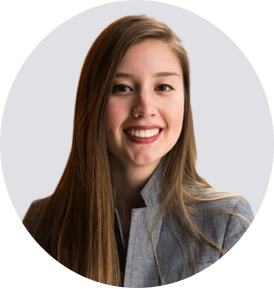 